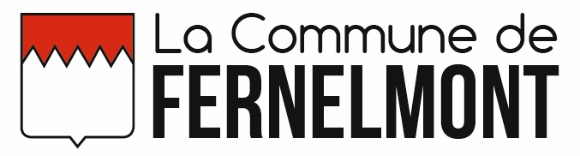 SUBSIDE JEUNES - APPEL A PROJETS 2023FORMULAIRE DE CANDIDATUREVeuillez compléter le formulaire, joindre les pièces demandées et envoyer la vidéo pour le 15/09/2023. En cas d’informations manquantes ou incomplètes, le dossier ne sera pas retenu. Présentation du demandeurAssociation – Groupement de personne : Personne responsable/référent du projet : Adresse : Téléphone : Adresse mail : Compte bancaire sur lequel verser le subside : Porteurs du projet (nom + prénom + adresse + date de naissance) :  -------Projet Titre du projet : Descriptif détaillé du projet  : Localisation du projet : Thème(s) visé(s) par le projet (plusieurs choix possibles) : Amélioration du cadre de vie (ta rue, ton quartier, ton village)Création de liens sociaux, intergénérationnels, interculturelsSanté Découverte de produits locaux, du patrimoine localNumérique au service de tous (soutenir le développement et l’utilisation des technologies numériques)Respect de l’environnementSport, cultureMobilité Autre : Objectifs, motivation : Public visé par le projet : Partenariat éventuel (liste du ou des partenaires confirmés pour la mise en œuvre du projet) : Planning de réalisation du projet (détailler les étapes et le calendrier prévisionnel de réalisation) : Autre aide éventuelle sollicitée auprès de l’administration communale (logistique, technique, autres) : Ces aides devront faire l’objet de demandes spécifiques auprès des services concernés. Budget du projetMontant souhaité dans le cadre du subside jeunes 2022 : Estimation des dépenses (détail et devis des dépenses prévues par poste et estimation totale) :Autres sources de financement envisagées (subsides, fonds propres, participation financière des participants à un projet, autres…) :Vidéo La vidéo de présentation du projet (max 1 min) est à envoyer pour le 15/09/2022 au plus tard par mail : marie.dieudonne@fernelmont.be Whatsapp : 0478/790 444 ou Instagram (DM) : @communefernelmontAnnexes Tout document utile au projet (devis, photos d’exemples, liste des membres, plan de localisation, fiches techniques, etc.)